SMLOUVA	FAN & TOM, s.r.o.Lucerna, Štěpánská 61, 116 02 Praha 1, tel/fax xxxxxxxxxxxxČ. 97.	IČO 25074202, DIČ CZ25074202,bank. spoj.: xxxxxxxxxxxxxxxxxx; nájemce,auzavírají v souladu s ust. § 2201 a násl., občanského zákoníku, podle smluvních podmínek uvedených v příloze, tutosmlouvu o zajištění plesu a poskytnutí služeb
ve Velkém sále paláce Lucerna, Praha 1, Štěpánská 61: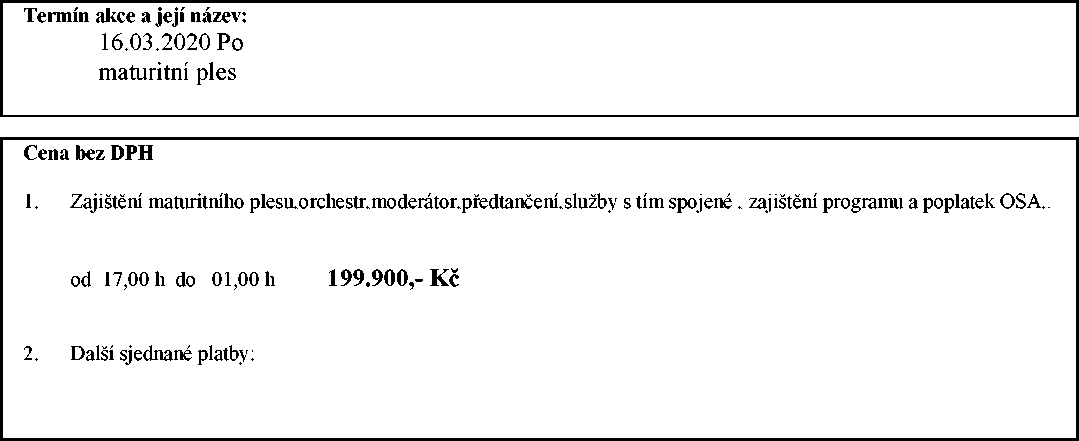 Jiná ujednání:Smluvní strany výslovně prohlašují, že si smluvní ujednání zde i v příloze uvedená před podpisem smlouvy přečetly a
porozuměly jim a na důkaz své svobodné, určité a vážné vůle se takto dohodnout, připojují své podpisy.Jeden ze stejnopisů prosíme potvrdit a vrátit zpět na naši adresu do 14 dnů. Děkujeme.podnájemce:Pražská konzervatořičo: 70837911.Na Rejdišti 1dič: .11000 Praha 1bank.spoj.:u fyz. osoby č.j. opráv. k podnikání:	u práv. os. oddíl a vložka zápisu do obch. rejstříku:	vedeného u:	xxxxxxxxxxxxxxxxxxxxxxxxxx10.10.2019razítko a podpisdatumrazítko a podpis